CURSOS ONLINE GRATUITOS CON TITULACIÓN DEL SERVICIO PÚBLICO DE EMPLEO (SEPE)El Servicio Público de Empleo Estatal (SEPE) y el Ministerio de Trabajo ofrecen una convocatoria de formación online gratuita para trabajadores y autónomos del sector Servicios a las Empresas.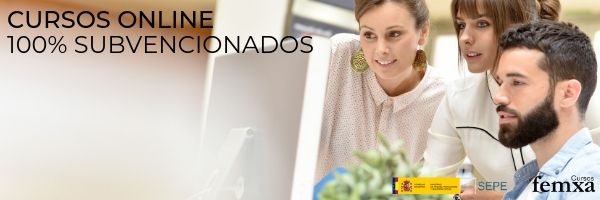 Todos los cursos online están 100% subvencionados por el Servicio Público de Empleo Estatal y pueden participar trabajadores y autónomos del sector Servicios a las Empresas (consultorías, empresas de ingeniería, oficinas técnicas, empresas de estudios de mercado, etc.).Los alumnos adquirirán nuevas competencias y conocimientos que les permitirán seguir desarrollándose como profesionales del sector. Además, la formación no consume créditos de formación de las empresas (no es formación bonificada ni el alumno necesita autorización de su empresa, ya que se puede inscribir a título personal).Dentro de esta formación, hay cursos de distintas temáticas como Java, Visual Basic, redes sociales, marketing digital, Autocad, facturación electrónica o gestión empresarial.La formación es totalmente práctica y con las siguientes características:Cursos de corta duración.Acceso las 24 horas del día a los contenidos didácticos en la plataforma del curso.Un tutor especializado orientará y dará apoyo al alumno durante todo el curso.Especialidades del SEPE con diploma al finalizar.Los interesados pueden solicitar más información y solicitar su plaza, por orden de llegada, a través de:https://cursosfemxa.es/servicios-empresas-cursosTeléfono gratuito: 900 100 957atencionalumno@femxa.com